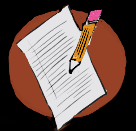 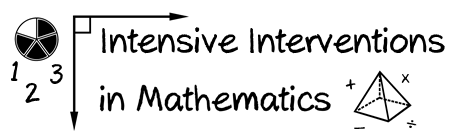 Look at problem A.  Describe and draw two conceptual understandings of multiplication. 2 × 4 = ____Look at problem B.  Describe and draw two conceptual understandings of division.  10 ÷ 5 = ____